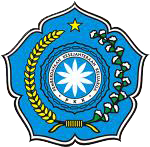 TIM PENGGERAK PKKSAMBUTAN KETUA TIM PENGGERAK PKK KAB. SUMBAWAPada AcaraPEMBUKAAN PELATIHAN STBM GESI (SANITASI TOTAL BERBASIS MASYARAKAT YANG BERKESETARAAN GENDER DAN INKLUSI SOSIAL) BAGI PENGURUS PKK KABUPATEN SUMBAWA DAN 17 KECAMATAN  Rabu, 2 Februari 2022Jam : 07.30 WitaDi Aula SMKN 1 Sumbawa-------------------------------------------------------------------BISMILLAHIRRAHMANIRRAHIMASSALAMU’ALAIKUM WAR. WABSELAMAT PAGI, SALAM SEJAHTERA BAGI KITA SEMUAYANG SAYA HORMATI :PARA KEPALA PERANGKAT DAERAH LINGKUP PEMERINTAH KABUPATEN SUMBAWA;PARA CAMAT SE-KABUPATEN SUMBAWA;PARA KETUA ORGANISASI WANITA SE-KABUPATEN SUMBAWA;SEGENAP JAJARAN PENGURUS TP PKK KABUPATEN SUMBAWA;KETUA TIM PENGGERAK PKK KECAMATAN SE-KABUPATEN SUMBAWA;KOORDINATOR YAYASAN PLAN INTERNASIONAL INDONESIA (YPII) KABUPATEN SUMBAWA;SEGENAP PANITIA PELAKSANA, PARA NARASUMBER DAN PESERTA PELATIHAN YANG SAYA BANGGAKAN; SINGKATNYA HADIRIN SEKALIAN YANG SAMA-SAMA  SAYA HORMATI.MENGAWALI SAMBUTAN INI, PERKENANKAN SAYA MENGAJAK KITA SEMUA UNTUK BERSAMA-SAMA MEMANJATKAN PUJI DAN SYUKUR KE HADIRAT ALLAH SWT, TUHAN YANG MAHA ESA, SEBAGAI WUJUD KESYUKURAN KITA ATAS LIMPAHAN RAHMAT, NIKMAT DAN KARUNIA-NYA KEPADA KITA SEMUA, SEHINGGA PADA HARI INI KITA DAPAT BERSAMA-SAMA hadir UNTUK MENGIKUTI KEGIATAN PELATIHAN STBM GESI (SANITASI TOTAL BERBASIS MASYARAKAT YANG BERKESETARAAN GENDER DAN INKLUSI SOSIAL) BAGI PENGURUS PKK KABUPATEN SUMBAWA DAN 17 KECAMATAN.SHALAWAT DAN SALAM TAK LUPA KITA HATURKAN KEPADA JUNJUNGAN KITA, NABI BESAR MUHAMMAD SAW YANG TELAH DIUTUS OLEH ALLAH SWT UNTUK MEMBAWA RAHMAT BAGI SELURUH ALAM. SEMOGA RAHMAT ALLAH ITU SENANTIASA MAMPU KITA SYUKURI, ANTARA LAIN DENGAN SELALU MENJALIN SILATURRAHIM DAN SALING MEMBANTU DI ANTARA SESAMA. HADIRIN SEKALIAN YANG BERBAHAGIA,MENGAWALI SAMBUTAN INI, SAYA SELAKU KETUA TIM PENGGERAK PKK KABUPATEN SUMBAWA MENYAMPAIKAN PENGHARGAAN DAN TERIMA KASIH YANG SEBESAR-BESARNYA KEPADA YAYASAN PLAN INTERNASIONAL INDONESIA (YPII) YANG SELAMA INI SANGAT CONCERN MENDUKUNG GERAKAN STBM GESI SAMPAI KE PELOSOK-PELOSOK KABUPATEN SUMBAWA MELALUI PROGRAM WATER FOR WOMAN. TERMASUK MEMBANGUN KESADARAN MASYARAKAT TENTANG URGENSI SANITASI DAN PENERAPAN PERILAKU HIDUP BERSIH DAN SEHAT DALAM KEHIDUPAN SEHARI-HARI.  SAYA BERHARAP MELALUI KEGIATAN PELATIHAN STBM GESI PADA HARI INI, PERSOALAN-PERSOALAN STBM DAPAT SEGERA KITA TUNTASKAN DI SELURUH WILAYAH KABUPATEN SUMBAWA. TERLEBIH DI TENGAH PANDEMI COVID-19 SAAT INI, TENTUNYA KEGIATAN PELATIHAN STBM GESI INI SANGAT RELEVAN DILAKUKAN, SEBAGAI EDUKASI KEPADA WARGA MASYARAKAT, BAHWA MELAWAN COVID-19 DAPAT DILAKUKAN DENGAN MENGGALAKKAN STBM DI LINGKUNGAN KITA MASING-MASING.TERKAIT KEGIATAN INI, SAYA INGIN MENGINGATKAN KEMBALI BAHWA BUPATI SUMBAWA TELAH MENERBITKAN PERATURAN BUPATI NOMOR 36 TAHUN 2021 TENTANG PENYELENGGARAAN STBM BERKESETARAAN GENDER DAN INKLUSI SOSIAL. PERATURAN INI DIMAKSUDKAN SEBAGAI PEDOMAN PELIBATAN MASYARAKAT DAN SELURUH PEMANGKU KEPENTINGAN UNTUK MEWUJUDKAN PERUBAHAN PERILAKU MASYARAKAT YANG HIGIENIS DAN SANITER GUNA MENDAPATKAN AKSES TERHADAP AIR MINUM DAN SANITASI YANG LAYAK. SAYA SANGAT BERHARAP, DENGAN DITERBITKANNYA PERBUP STBM GESI INI, TIM PENGGERAK PKK DI SEMUA TINGKATAN DAPAT TERLIBAT SECARA AKTIF, UNTUK MEMASTIKAN BAHWA SEMUA PROGRAM/KEGIATAN STBM GESI DAPAT MENJANGKAU SEMUA KELOMPOK, TERUTAMA KAUM PEREMPUAN, PENYANDANG DISABILITAS, MASYARAKAT MISKIN, ANAK-ANAK DAN LANJUT USIA, SEBAGAIMANA DIHAJATKAN DALAM PERBUP INI.HADIRIN SEKALIAN YANG BERBAHAGIA, KITA TENTU MENYADARI BAHWA PERMASALAHAN UTAMA YANG DIHADAPI DALAM MENJAGA KESEHATAN LINGKUNGAN ADALAH MASIH RENDAHNYA KESADARAN MASYARAKAT UNTUK BERPERILAKU HIDUP BERSIH DAN SEHAT, TERUTAMA DALAM HAL KEBIASAAN BUANG AIR BESAR SEMBARANGAN, PENCEMARAN LINGKUNGAN KARENA SAMPAH DAN LIMBAH RUMAH TANGGA, SERTA TIDAK MENCUCI TANGAN DENGAN BAIK. SEAKAN-AKAN PERILAKU INI SANGAT BERTOLAK BELAKANG DENGAN PENERIMAAN TEKNOLOGI DI MASYARAKAT SEPERTI GADGET DAN LAIN LAIN, DIMANA MASYARAKAT SANGAT CEPAT MERESPON DAN MENGAPLIKASIKANNYA DALAM KEHIDUPAN MEREKA. SEDANGKAN BAGAIMANA PERILAKU BUANG AIR BESAR YANG SEHARUSNYA, ATAU PERILAKU MENCUCI TANGAN YANG BENAR, RESPONNYA MASIH SANGAT KURANG. SEHINGGA TIDAK MENGHERANKAN BAHWA KEJADIAN-KEJADIAN DIARE, MALARIA, DEMAM BERDARAH DI MASYARAKAT MASIH CUKUP TINGGI DAN HAMPIR TERJADI SETIAP TAHUN, TERMASUK WABAH COVID-19 INI DENGAN BERAGAM VARIAN BARUNYA MASIH TERJADI PENULARAN DI MANA-MANA, DISEBABKAN KARENA MASYARAKAT CENDERUNG ABAI TERHADAP PROTOKOL KESEHATAN, SALAH SATUNYA ABAI MENCUCI TANGAN DENGAN BENAR.KARENA ITU, MENGGALAKKAN EDUKASI STBM KEPADA MASYARAKAT, TERUTAMA KAUM PEREMPUAN, PENYANDANG DISABILITAS, MASYARAKAT MISKIN, ANAK-ANAK DAN LANJUT USIA SEBAGAI SALAH SATU KELOMPOK RENTAN TERTULAR VIRUS COVID-19 INI PERLU TERUS DILAKUKAN. HAL INI SEBAGAI UPAYA INTERNALISASI, AGAR HIDUP BERSIH DAN SEHAT ITU TIDAK SEKEDAR MENJADI SLOGAN, TETAPI MEMBUDAYA SERTA MEMBEKAS DALAM PERILAKU MASYARAKAT KITA SEHARI-HARI. HADIRIN SEKALIAN YANG BERBAHAGIA,DEMIKIANLAH BEBERAPA HAL YANG PERLU SAYA SAMPAIKAN PADA KESEMPATAN INI, MUDAH-MUDAHAN KEGIATAN PELATIHAN YANG DIGELAR HARI INI DAPAT MEMBERIKAN “SUNTIKAN” SPIRIT KEPADA KITA SEMUA, AGAR KITA MEMPUNYAI PEMAHAMAN, KOMITMEN DAN SEMANGAT YANG SAMA DALAM UPAYA MENDORONG PEMBANGUNAN SANITASI DI KABUPATEN SUMBAWA.AKHIRNYA, SERAYA MEMOHON RAHMAT DAN PERLINDUNGAN ALLAH SWT, DAN DENGAN MENGUCAPKAN BISMILLAHIRRAHMANIRRAHIM, PELATIHAN STBM GESI BAGI PENGURUS PKK KABUPATEN SUMBAWA DAN 17 KECAMATAN PADA HARI INI SECARA RESMI SAYA NYATAKAN DIBUKA. SEKIAN DAN TERIMA KASIH, MOHON MAAF ATAS SEGALA KEKURANGANNYA.Wabillahittaufiq Wal Hidayah, Wassalamu’alaikum War. Wab.KETUA TIM PENGGERAK PKK KABUPATEN SUMBAWA,NY. SOVIA NOVIANTRY RAYES MAHMUD ABDULLAH